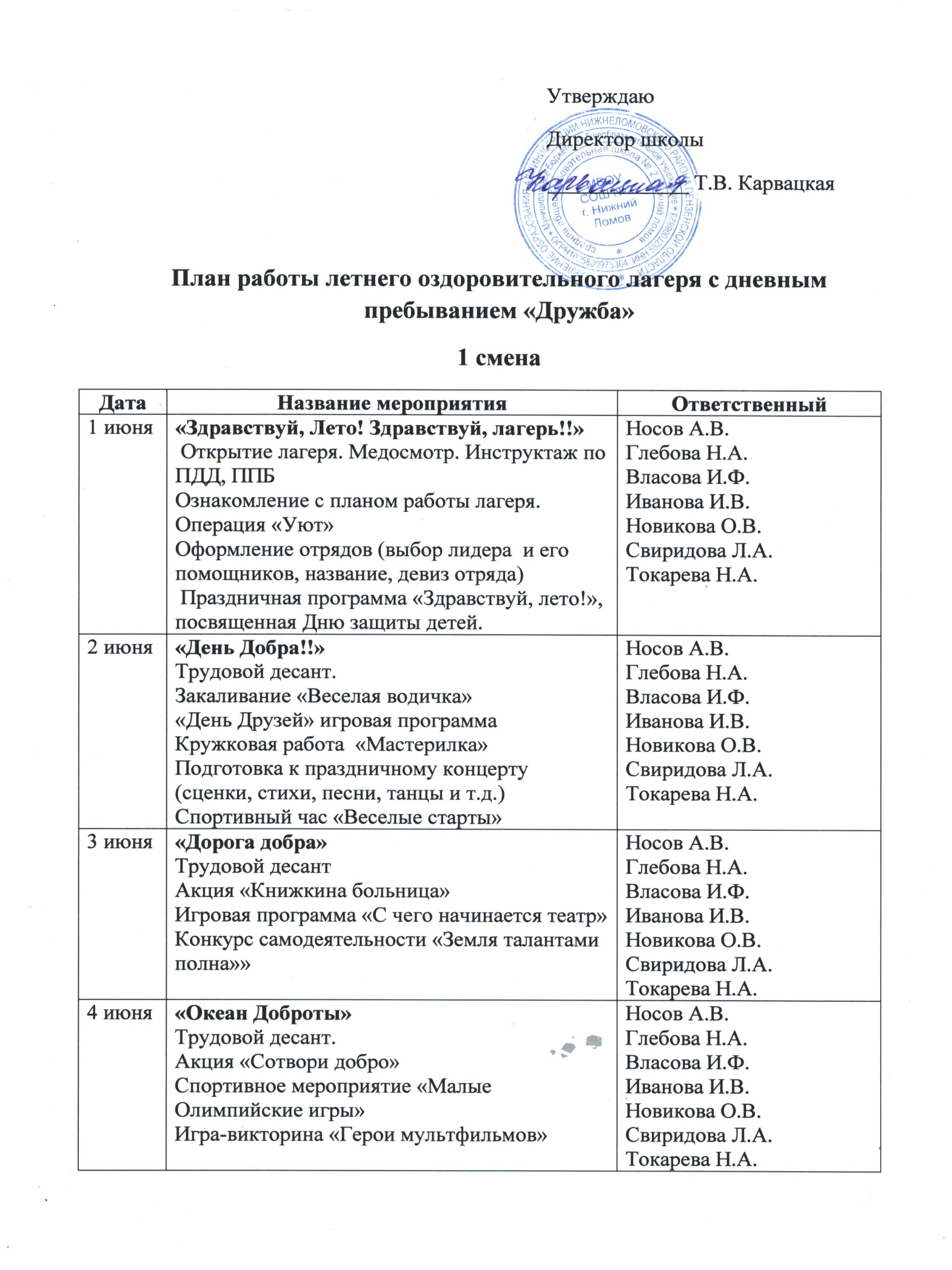 5 июня «Мы вместе»Трудовой десант.Праздник открытия смены. Представление отрядовИгра «Я-спасатель»Игровой час «Забытые народные игры»Кинозал «Добро пожаловать в Пензенскую область!»Носов А.В.Глебова Н.А.Власова И.Ф.Иванова И.В.Новикова О.В.Свиридова Л.А.Токарева Н.А.6 июня«День русского языка»Трудовой десант. Беседа «Наш родной язык»«Русские народные сказки»Игра «Язык родной, дружи со мной»Экскурсия в библиотекуНосов А.В.Глебова Н.А.Власова И.Ф.Иванова И.В.Новикова О.В.Свиридова Л.А.Токарева Н.А.7 июняОстров «Краеведческий»Трудовой десантПрикоснись к истории. Наш город Нижний Ломов (Посещение Краеведческого музея)Защита плакатов «Мы за чистый город» Играем в футболНосов А.В.Глебова Н.А.Власова И.Ф.Иванова И.В.Новикова О.В.Свиридова Л.А.Токарева Н.А.8 июня«День талантов »Трудовой десант.Игра «Экспромт»Танцевальный конкурс «Вы в танце»Конкурс фотографий «Мир глазами детей»Носов А.В.Глебова Н.А.Власова И.Ф.Иванова И.В.Новикова О.В.Свиридова Л.А.Токарева Н.А.9 июня«День профориентации»Трудовой десантЭкскурсия на ЖД станцию г. Нижний Ломов Правила поведения на железной дороге «Такая опасная железная дорога»Конкурс рисунков «В машинисты б я пошел, пусть меня научат…»Спортивные соревнования «Сильные, ловкие, смелые»Носов А.В.Глебова Н.А.Власова И.Ф.Иванова И.В.Новикова О.В.Свиридова Л.А.Токарева Н.А.10  июня«Парк счастливого детства»Трудовой десантКонкурс  «Самый-самый»Мастер-класс «волшебные пальчики»Комический футболНосов А.В.Глебова Н.А.Власова И.Ф.Иванова И.В.Новикова О.В.Свиридова Л.А.Токарева Н.А.11 июня«День эрудитов»Трудовой десантИнтеллектуальная игра  «Морской бой»«Креатив-бой»Носов А.В.Глебова Н.А.Власова И.Ф.Иванова И.В.Новикова О.В.Свиридова Л.А.Токарева Н.А.12  июня«День России»Трудовой десант«С любовью к России» познавательный часСпортивный час «Мы – будущее России»Конкурс  фотографий  «Малая Родина  глазами детей» «Россия - Родина моя»Носов А.В.Глебова Н.А.Власова И.Ф.Иванова И.В.Новикова О.В.Свиридова Л.А.Токарева Н.А.13 июня«День экологии»Трудовой десант. Экочас «Земля - наш общий дом» Конкурс плакатов «Экологический калейдоскоп!» Мастер-класс «Очень любим мы отходы превращать в доходы»«Сильные, ловкие, смелые» спортивно-развлекательная программаНосов А.В.Глебова Н.А.Власова И.Ф.Иванова И.В.Новикова О.В.Свиридова Л.А.Токарева Н.А.14  июня«День Игровой»Трудовой десант.Игровая программа «Дерево сюрпризов» Турнир по шашкамЧас безопасности «Мой друг велосипед»Носов А.В.Глебова Н.А.Власова И.Ф.Иванова И.В.Новикова О.В.Свиридова Л.А.Токарева Н.А.15 июня«Огненная гора»Трудовой десантЭкскурсия ПЧ-37. Правила противопожарной безопасности.Викторина «Огонь-друг, огонь-враг»Спортивный конкурс «На старт…Внимание… Марш!»Носов А.В.Глебова Н.А.Власова И.Ф.Иванова И.В.Новикова О.В.Свиридова Л.А.Токарева Н.А.16 июня« День исторический»Трудовой десант.Экскурсия к районной Доске Почета. Познавательный час «Святые источники земли Нижнеломовской»Конкурс  чтецов «Слово о России»Носов А.В.Глебова Н.А.Власова И.Ф.Иванова И.В.Новикова О.В.Свиридова Л.А.Токарева Н.А.17 июня«Лидер»Трудовой десант.Час здоровья «Стоп наркотикам»Веселые старты «В здоровом теле-здоровый дух»Проведение мастер-классовНосов А.В.Глебова Н.А.Власова И.Ф.Иванова И.В.Новикова О.В.Свиридова Л.А.Токарева Н.А.18 июня«Знай свой край»Трудовой десант.Экскурсия к святому роднику в с. МонастырскоеЭто интересно!  «Театральный реквизит». Сделаем своими рукамиНосов А.В.Глебова Н.А.Власова И.Ф.Иванова И.В.Новикова О.В.Свиридова Л.А.Токарева Н.А.19  июня«Перекресток семи дорог» Трудовой десант.Посещение школьного музея «Много знает наш школьный музей»Защита проектов «Польза и вред жевательной резинки», «Шоколад: за и против»Игры на свежем воздухе по интересамНосов А.В.Глебова Н.А.Власова И.Ф.Иванова И.В.Новикова О.В.Свиридова Л.А.Токарева Н.А.20 июня«День традиций»Трудовой десант.Познавательный час «День Семьи»Мастер-класс «Для Вас своими руками»Носов А.В.Глебова Н.А.Власова И.Ф.Иванова И.В.Новикова О.В.Свиридова Л.А.Токарева Н.А.21 июня«До новых встреч!»Трудовой десант.«День мороженого» Закрытие лагерного сезона. Носов А.В.Глебова Н.А.Власова И.Ф.Иванова И.В.Новикова О.В.Свиридова Л.А.Токарева Н.А.